№ 537-НҚ от 23.12.2021ҚАЗАҚСТАН РЕСПУБЛИКАСЫ ДЕНСАУЛЫҚ САҚТАУ МИНИСТРЛІГІ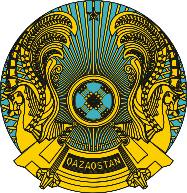 МЕДИЦИНАЛЫҚ ЖӘНЕ ФАРМАЦЕВТИКАЛЫҚ БАҚЫЛАУ КОМИТЕТІМИНИСТЕРСТВО ЗДРАВООХРАНЕНИЯ РЕСПУБЛИКИ КАЗАХСТАНКОМИТЕТ МЕДИЦИНСКОГО И ФАРМАЦЕВТИЧЕСКОГО КОНТРОЛЯБҰЙРЫҚПРИКАЗ№ 	Нұр-Сұлтан қаласы	город Нур-СултанО внесении изменений в приказ ПредседателяКомитета медицинского и фармацевтического контроля Министерства здравоохранения контроля Министерства здравоохранения Республики Казахстан от 3 сентября 2021 года № 370-НҚ «О временной государственной регистрации лекарственного средства Комирнати (вакцина против COVID-19 на основе мРНК (модифицированная нуклеозидами), произведенной за пределами Республики Казахстан»В соответствии с пунктом 3 статьи 65 Закона Республики Казахстан «О правовых актах», пунктами 16 и 17 Правил временной государственной регистрации вакцин против коронавируса COVID-19, утвержденных постановлением Правительства Республики Казахстан от 15 декабря 2020 года № 850, ПРИКАЗЫВАЮ:	1. В приказ Председателя Комитета медицинского и фармацевтического контроля Министерства здравоохранения Республики Казахстан                                (далее – Комитет) от 3 сентября 2021 года №370-НҚ «О временной государственной регистрации лекарственного средства Комирнати (вакцина против COVID-19 на основе мРНК (модифицированная нуклеозидами), произведенной за пределами Республики Казахстан» внести следующие изменения:приложение 2 к указанному Приказу изложить в новой редакции согласно приложению к настоящему приказу.	 3. Контроль за исполнением настоящего приказа возложить на заместителя председателя Комитета Ержанову С. А.4. Настоящий приказ вступает в силу со дня его подписания.	Основание: письмо Филиала компании Pfizer Export B. V. (Пфайзер Экспорт Би. Ви.) в Республике Казахстан от 25 ноября 2021 года № 815. Согласовано23.12.2021 10:44 Балтабекова Динара Жумагалиевна23.12.2021 12:01 Мукатаева Жанна Адильхановна23.12.2021 14:34 Ержанова Сауле АмантаевнаПодписано23.12.2021 14:37 Байсеркин Бауыржан СатжановичПредседатель Комитета медицинского и фармацевтического контроляМинистерства здравоохранения Республики Казахстан                                                                                                                                           Б. Байсеркин